МИНОБРНАУКИ РОССИИФЕДЕРАЛЬНОЕ ГОСУДАРСТВЕННОЕ БЮДЖЕТНОЕ ОБРАЗОВАТЕЛЬНОЕ УЧРЕЖДЕНИЕ ВЫСШЕГО ОБРАЗОВАНИЯ«ВОРОНЕЖСКИЙ ГОСУДАРСТВЕННЫЙ УНИВЕРСИТЕТ»                (ФГБОУ ВО «ВГУ»)УТВЕРЖДАЮЗаведующий кафедройпедагогики и педагогической психологии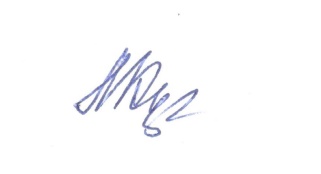 Кунаковская Л.А.26.04.2021г.РАБОЧАЯ ПРОГРАММА УЧЕБНОЙ ДИСЦИПЛИНЫБ1.В.04 Современные проблемы психологической науки и практикиШифр и наименование направления подготовки: 37.06.01 Психологические наукиНаправленность: Педагогическая психологияКвалификация выпускника: Исследователь. Преподаватель-исследователь_Форма образования: очная	Кафедра, отвечающая за реализацию дисциплины: педагогики и педагогической психологииСоставители программы: Абдалина Лариса Васильевна, докт. психол. наук,____ профессорРекомендована: научно-методическим советом факультета философии и	 психологии, протокол №1400-04 от28.04.2021Учебный год: 2022/2023_	Семестр(-ы): 4_9. Цели и задачи учебной дисциплины:Цель изучения дисциплины – изучение актуальных проблем теории и практики современной психологии, знакомство с развитием теории психологии, с новыми подходами к решению исследовательских задач по актуальным проблемам психологии и в прикладных областях использования психолого-педагогического знания, формирование у аспирантов представления о психологии как динамичной, развивающейся науки.Основными задачами учебной дисциплины являются:охарактеризовать актуальные аспекты современного состояния и перспектив развития психологической науки;сформировать у аспирантов представление о новых актуальных отраслях психологического знания;способствовать развитию творческого мышления, стремления к самостоятельному, системному осмыслению существующих научных построений и поиску проблем теории и практики психологии и путей их решения;сформировать у аспирантов устойчивый интерес к современным психологическим знаниям и умения их творческого применения в практической деятельности.10. Место учебной дисциплины в структуре ООП:Учебная дисциплина «Современные проблемы психологической науки и практики» относится к Блоку 1 «Дисциплины (модули)» учебного плана аспирантов и входит в вариативную часть этого блока «Обязательные дисциплины».Приступая к изучению данной дисциплины на 2-м году обучения в аспирантуре, аспиранты должны иметь теоретическую и практическую подготовку по таким дисциплинам, как психология, педагогика, педагогика и психология профессионального образования, которые они изучали, будучи студентами на предшествующих уровнях высшего образования (бакалавриата и магистратуры). Без глубокого изучения и понимания базовых психолого-педагогических категорий невозможно формирование у будущих преподавателей высшей школы полноценных системных представлений об актуальных аспектах развития психологической науки и практики, формирования умения их творческого применения в научно-исследовательской и педагогической деятельности. Аспиранты должны так же иметь подготовку по дисциплине «История и философия науки», изучаемой на 1-м году обучения в аспирантуре. У аспирантов должны быть сформированы элементы следующих компетенций:способность к критическому анализу и оценке современных научных достижений, генерированию новых идей при решении исследовательских и практических задач, в том числе в междисциплинарных областях (УК-1): в части знаний методов критического анализа и оценки современных научных достижений, а также методов генерирования новых идей при решении исследовательских и практических задач, в том числе в междисциплинарных областях; умений анализировать альтернативные варианты решения исследовательских и практических задач и оценивать потенциальные результаты реализации этих вариантов; генерировать при решении исследовательских и практических задач новые идеи, поддающиеся операционализации, исходя из наличных ресурсов и ограничений; владения навыками анализа методологических проблем, возникающих при решении исследовательских и практических задач, в том числе в междисциплинарных областях; критического анализа и оценки современных научных достижений и результатов деятельности по решению исследовательских и практических задач, в том числе в междисциплинарных областях;способность проектировать и осуществлять комплексные исследования, в том числе междисциплинарные, на основе целостного системного научного мировоззрения с использованием знаний в области истории и философии науки (УК-2): в части знаний методов научно-исследовательской деятельности, а также основных концепций современной философии науки, функции и основания научной картины мира; умений использовать положения и категории философии науки для анализа и оценивания различных фактов и явлений; владения навыками анализа основных мировоззренческих и методологических проблем, в т.ч. междисциплинарного характера, возникающих в науке на современном этапе ее развития; технологиями планирования в профессиональной деятельности в сфере научных исследований;готовность к преподавательской деятельности по основным образовательным программам высшего образования (ОПК-2): в части знаний нормативно-правовых документов, регламентирующих организацию и содержание образовательного процесса, а также основных принципов построения образовательных программ, в том числе с учетом зарубежного опыта; умений разрабатывать образовательные программы на основе компетентностного подхода, модульного принципа, системы зачетных единиц, осуществлять отбор и использовать оптимальные методы преподавания и оценивая успеваемости обучающихся; владения технологией проектирования образовательного процесса на уровне высшего образования, методиками и технологиями преподавания и оценивания успеваемости обучающихся.Учебная дисциплина «Современные проблемы психологической науки и практики» является предшествующей для таких дисциплин, как «Методология психолого-педагогического исследования» и «Основы психолого-педагогического проектирования в высшей школе», а также для прохождения аспирантами производственной практики, педагогической.11. Планируемые результаты обучения по дисциплине (знания, умения, навыки), соотнесенные с планируемыми результатами освоения образовательной программы (компетенциями выпускников):12. Объем дисциплины в зачетных единицах/часах (в соответствии с учебным планом) − 4 ЗЕТ/144часов.Форма промежуточной аттестации (зачет/экзамен) − экзамен.13. Виды учебной работы:Содержание дисциплины:13.2 Темы (разделы) дисциплины и виды занятий:14. Методические указания для обучающихся по освоению дисциплиныОсвоение дисциплины предполагает не только обязательное посещение обучающимся аудиторных занятий (лекций) и активную работу на них, но и самостоятельную учебную деятельность, на которую отводится 126 часа, в том числе на работу по подготовке к контрольной работе и к экзамену.Самостоятельная учебная  деятельность   аспирантов   по    дисциплине «Современные проблемы психологической науки и практики»предполагаетизучениерекомендуемойпреподавателемлитературы,самостоятельноеосвоениепонятийногоаппаратаиподготовку к выполнению контрольной работы. Для этого целесообразно использовать как конспекты лекций или литературных источников, рекомендованных преподавателем, так и обращение к психологическим и педагогическим словарям.Самостоятельная работа позволяет увеличить имеющийся запас знаний по изучаемой дисциплине, уточнить детали, которые оказались недостаточно осмысленными в ходе аудиторных занятий, выработать умение строить логически обоснованный ответ на вопрос, сформировать свою профессиональную позицию. Таким образом, самостоятельная работа выполняет обучающую, развивающую и корректирующую функции в ходе образовательного процесса.Для более глубоко и осмысленного понимания учебного материала, а так же для эффективной подготовки к предстоящей контрольной работе и экзамену рекомендуется конспектировать литературные источники. Одна из главных задач обучающегося – научиться отбирать из психологического текста главные мысли и положения. Конспект не должен сводиться ни к сплошному переписыванию рекомендованного источника, ни к его тезисному изложению, напоминающему план. Конспектированию подлежат тексты первоисточников, научных статей. При подготовке конспекта обязательно указывается автор книги (статьи), место и год издания, страницы, на которых расположен конспектируемый текст в источнике. Поощряются сопровождающие конспект комментарии аспиранта, представление основных идей в форме схем или таблиц.15. Перечень основной и дополнительной литературы, ресурсов интернет, необходимых для освоения дисциплиныа) основная литература:б) дополнительная литература:в) информационные электронно-образовательные ресурсы (официальные ресурсы интернет):16.Перечень учебно-методического обеспечения для самостоятельной работы17. Информационные технологии, используемые для реализации учебной дисциплины, включая программное обеспечение и информационно-справочные системыНеисключительная лицензия на 3 пользовательских версии ПО «STATISTICAAdvanced 10.0 RUS»; договор №3010-08/19-13 от 18.03.2013 с ООО «Ал-Софт» (Казань); бессрочный.Win Pro 8 RUS Upgrd OLPNLA cdm.  Договор №3010-07/37-14 от 18.03.2014; бессрочная лицензия.OfficeSTd 2013 RUSOLPNLAcdmc. Договор №3010-07/37-14 от 18.03.2014; бессрочная лицензия. Информационно-телекоммуникационная система «Контекстум» (Национальный цифровой ресурс «РУКОНТ». Договор ДС-208 от 01.02.2021.Образовательная платформа «ЮРАЙТ». Договор № 3010-15/217-22 от 05.05.2022. 18. Материально-техническое обеспечение дисциплины:Мультимедийная аудитория для проведения занятий лекционного типа, текущего контроля и промежуточной аттестации, помещение для хранения и профилактического обслуживания учебного оборудования (г. Воронеж, проспект Революции, д.24, ауд. 407): специализированная мебель, интерактивная доска с проектором Рrome the anactiv board 387 pro, ноутбук Lenovo В570.Лаборатория практической психологии – помещение для хранения и профилактического обслуживания учебного оборудования (г.Воронеж, проспект Революции, д.24, ауд.307/4), ноутбук Lenovo В570, ноутбук Lenovo 640.Компьютерный класс (кабинет информационных технологий №2) для проведения индивидуальных и групповых консультаций, аудитория для самостоятельной работы, помещение для хранения и профилактического обслуживания учебного оборудования (г. Воронеж, проспект Революции, д.24, ауд.303):специализированная мебель,15ПКна базе процессора IntelCor2Duo.19. Фонд оценочных средств:Перечень	компетенций	с	указанием	этапов   формирования и планируемых результатов обучения:Для оценивания результатов обучения на экзамене используются следующие показатели:1) знание учебного материала и категориального аппарата (верное и глубокое изложение понятий, фактов, законов, закономерностей; опора при ответе на исходные методологические принципы; развернутый анализ основных теоретических направлений психологии, описанных в разных источниках);2) знание исторических аспектов развития и современное состояние психологической науки и практики в России и за рубежом; проблемные области и перспективы развития различных отраслей психологической науки (общая психология, психология развития и возрастная психология, педагогическая психология и др.); особенности междисциплинарных исследований в психологии; видов психологической практик и их характеристик; этических аспектов научно-исследовательской и практической деятельности психолога; психолого-педагогических принципов построения образовательных программ;3) умение критически анализировать и оценивать современное состояние различных отраслей психологической науки и практики; анализировать альтернативные варианты решения исследовательских и практических задач в области психологии; оценивать потенциальные результаты реализации этих вариантов; генерировать  новые идеи в области психологической науки и практики, поддающиеся операционализации, исходя из наличных ресурсов и ограничений; разрабатывать образовательные программы на основе психолого-педагогических принципов, нормативно-правовых и этических аспектов педагогической деятельности в области психологии;4) умение излагать материал в процессе ответа логически последовательно, профессионально грамотно, делать полные и обоснованные выводы;5) владение навыками: анализа и оценки проблем и современных  достижений в области психологической науки и практики; генерирования новых идей при решении научно-исследовательских и практических задач в психологии и в междисциплинарных областях; владение психологически обоснованными методиками и технологиями преподавания, направленными на непрерывное профессионально-личностное развитие студентов и совершенствование образовательного процесса.Для оценивания результатов обучения на экзамене используется шкала: «отлично», «хорошо», «удовлетворительно», «неудовлетворительно». Соотношение показателей, критериев и шкалы оценивания результатов обучения:19.3. Типовые контрольные задания или иные материалы, необходимые для оценки знаний, умений, навыков и (или) опыта деятельности, характеризующие этапы формирования компетенций в процессе освоения образовательной программы19.3.1. Перечень вопросов к промежуточной аттестации − экзамену:История развития представлений о психологии и ее предмете.Современное состояние проблемы предмета психологии. Основные варианты определения предмета психологической науки.Специфика научной и практической психологии с точки зрения понимания ее предмета. Соотношение научной и «житейской» психологии.Психофизическая и психофизиологическая проблемы в психологии. Соотношение биологических и социальных факторов в процессе развития человека как психосоциальная проблема.Методологический кризис в психологии: причины, этапы, современное состояние.Теоретические проблемы общей психологии.Современное состояние и проблемы психологии развития и возрастной психологии.Педагогическая психология: история возникновения и актуальные направления развития. Проблемы и перспективы развития различных отраслей психологии (социальная психология, психология труда и т.д.). Уровни реализации принципа междисциплинарности в психологической науке. Междисциплинарные исследования в истории развития психологического знания. Актуальные направления междисциплинарных исследований в психологической науке. Современное состояние научных психологических исследований и проблема обеспечения их качества. Понятие «психологическая практика». Классификация видов психологической практики, их характеристика.Соотношение академической и практической психологии: различие целей, задач и методов работы. История становления и актуальные проблемы психологической практики в России. История развития и современное состояние психологической практики за рубежом. Критерии эффективности психологической помощи. Проблема кросс-культурной универсальности психологических практик и технологий.Проблемы и перспективы развития психодиагностической и психокоррекционной работы психолога в сфере образования.Проблемы профессиональной подготовки психологов, компетентности и квалификации.Проблемы и кризисы профессионального становления психолога, пути их преодоления.Психологический тренинг как способ профессионального развития специалиста-психолога: возможности и ограничения.  Этический кодекс психолога, его роль в научной деятельности и практической работе. Развитие профессионального сообщества психологов в России: проблемы и перспективы. Профессиональная этика преподавателя. Феномен «эмоционального выгорания» в деятельности психолога. 19.3.2. Перечень вопросов к текущей аттестации – контрольной работе:1. Психология – наука оа) закономерностях и факторах воспитания и обучения;б) закономерностях развития и функционирования психики как особой формы жизнедеятельности;в) форма общественного сознания, объединяющая в себе научно-теоретический и духовно-практический способы освоения человеком мира.2. … принадлежит написание первой научно-психологической работы – трактата «О душе»а) Сократу;б) Гиппократу;в) Аристотелю;г) Платону.3. Начало этапа развития экспериментальной психологии относится ко времени:а) середины XVIII в.;б) конец XVIII в.;в) середина XIX в.4. Период открытого методологического кризиса в психологии относится к:а) 40-60 гг. XIX в.;б) 10-30 гг. XX в.;в) 20-50 гг. XX в.5. С точки зрения представителей когнитивной психологии, психика – это система, предназначенная для переработки …а) ощущений;б) мыслей;в) чувств;г) информации.6. К психическим явлениям относятся:а) продукты творческой деятельности человека или народа;б) акты поведения человека;в)ощущения, желания, стремления, чувства, образы восприятия и представления;г) телесную экспрессию: мимику, жесты.7. Психофизиологическая проблема – проблемаа) зависимости психики от социальных процессов и ее активной роли в их реализации конкретными индивидами и группами;б) формирование психики в процессе реальной практической деятельности и зависимости этой деятельности от ее психических регуляторов – образов, операций, мотивов, личностных свойств;в) отношение чувственных и умственных психических образов к отражаемой ими реальности;г) отношение психики к ее телесному субстрату.8. Фундаментальные отрасли психологии –а) отрасли психологической науки, достижения которых широко используются на практике;б) отрасли психологических наук, которые имеют общее значение для понимания и объяснения психологии и поведения людей и дают обобщенные знания о закономерностях функционирования психических состояний, процессов и свойств;в) выделяют вопросы, представляющие особый интерес для познания какой-либо одной или нескольких групп явлений.9. Педагогическая психология изучает а) индивидуальные различия людей, их предпосылки и процесс формирования;б) онтогенез различных психических процессов и психологических качеств личнсти развивающегося человека;в) психологические закономерности обучения и воспитания человека;г) проблемы психологической оценки выраженности тех или иных психических свойств и уровня развития способностей различных индивидов.10. Психология занимает особое место в системе наук и являетсяа) гуманитарной областью знания;б) естественно-научной областью знания;в) одновременно и гуманитарной и естественно-научной областью знания;г) междисциплинарной областью знания.11.Верны ли утверждения?1) В современной психологии существуют «острые теоретические и методологические трудности и противоречия» (по мнению В. В. Давыдова, К. А. Абульхановой, А. В. Брушлинского, В. П. Зинченко, О. К. Тихомирова и др.)2) В современной психологии наблюдается противопоставление научной (академической) психологии и психотехник (практической, прикладной психологии).Варианты ответа:а) оба утверждения верны;б) верным является только первое утверждение;в) верным является только второе утверждение;г) оба утверждения не являются верными.12. … включает идентификацию с другим человеком, которая обеспечивает взаимопонимание клиента и психолога-консультанта. а) интроспекция;б) эмпатия;в) перенос;г) контрперенос.13. Перечислите не менее трех затруднений, с которыми может столкнуться психолог в практике психологического консультирования, предложите пути их решенияВозможные варианты ответа: отсутствие необходимого психологического контакта; трудности в определении сущности психологической проблемы, низкий уровень мотивации клиента, трудности в поддержании профессиональной позиции и т.д. 14. Система практического использования в социальной работе научных психологических знаний и психотехнологий, способствующих эффективному решению ее задач – это:а) психологическая сопровождение;б) психологическая реабилитация;в) психологическое обеспечение социальной работы;г) психологическое просвещение.15. Непродолжительные по времени периоды кардинальной перестройки профессионального самосознания, деятельности и поведения личности – это:а) психологические травмы;б) кризисы профессионального развития;в) этапы профессионального развития;г) личностные кризисы. 16.Система мероприятий, направленных на соблюдение психологических условий, необходимых для полноценного психического развития и формирования личности, способствующих предупреждению у человека разнообразных психологических проблем и обеспечивающих сохранение его психического здоровья, — это:а) психологическое просвещение;б) психопрофилактика;в) психологическая коррекция;г) психодиагностика. 17.Согласно существующей классификации принципов выбора метода психотерапии, в зависимости от заболевания (Штротцка, 1986) при фобиях применяется:а) поведенческая терапия;б) гештальт-терапия;в) аутогенная тренировка;г) суггестии. 18. По мнению психологов гуманистического направления, любому индивидууму свойственно врожденное стремление к полной …а) самореализации;б) трансценденции;в) самооценке;г) удовлетворенности. 19. Сообщение клиентам и руководителям системы психологических знаний, с целью повышения уровня их социально-психологической компетентности, сообщение сведений о психологическом состоянии объекта и тенденциях его развития – это функция психолога:а) просветительская;б) информационная;в) развивающая;г) профилактическая.20. Опишите не менее 3-х возможных способов профилактики синдрома «эмоционального выгорания» у специалистов-психологов Возможные варианты ответа: рациональное соотношение времени работы и отдыха; повышение уровня профессионального развития; обращение за профессиональной психологической помощью (супервизии, интервизионные группы); забота о физическом состоянии и т.д.Критерии оценки компетенций (результатов обучения) при текущей аттестации (контрольной работе):оценка «отлично» выставляется, если не менее чем на 90% заданий теста даны правильные ответы, подтверждающие уверенное знание студентом основных понятий, принципов и фактов, содержащихся в конкретных материалах по изучаемой теме; высокую сформированность у него аналитико-синтетических операций и их успешное применение при работе с заданиями теста; умение использовать теоретические знания при трактовке и объяснении практических ситуаций;оценка «хорошо» выставляется, если не менее чем на 75% заданий теста даны правильные ответы, подтверждающие достаточное знание студентом основных понятий, принципов и фактов, содержащихся в конкретных материалах по изучаемой теме; хорошую сформированность у него аналитико-синтетических операций и в целом их адекватное применение при работе с заданиями теста; хорошо или недостаточно сформированное умение использовать теоретические знания при трактовке и объяснении практических ситуаций;оценка «удовлетворительно» выставляется, если правильно выполнено не менее 50% заданий теста, в которых студентом продемонстрирован необходимый минимум знаний понятий, принципов и фактов, содержащихся в конкретных материалах по теме; слабая сформированность у него аналитико-синтетических операций, затруднения их применения при изложении изучаемого материала, фрагментарное использование теоретических знаний при трактовке и объяснении практических ситуаций; оценка «неудовлетворительно» выставляется, если правильно выполнено менее 50% заданий теста, ответы демонстрируют незнание или поверхностное знание студентом понятий, принципов и фактов, содержащихся в конкретных материалах по теме; несформированность у него аналитико-синтетических операций; неумение использовать теоретические знания при трактовке и объяснении практических ситуаций.19.4. Методические материалы, определяющие процедуры оценивания знаний, умений, навыков и(или) опыта деятельности, характеризующих этапы формирования компетенцийОценка знаний, умений и навыков, характеризующая этапы формирования компетенций в рамках изучения дисциплины осуществляется в ходе текущей и промежуточной аттестаций.Текущая аттестация проводится в соответствии с Положением о текущей аттестации обучающихся по программам высшего образования Воронежского государственного университета. Текущая аттестация проводится в форме контрольной работы (тестирование). Критерии оценивания приведены выше.Промежуточная аттестация проводится в соответствии с Положением о промежуточной аттестации обучающихся по программам высшего образования.Контрольно-измерительные материалы промежуточной аттестации включают в себя теоретические и практические вопросы, позволяющие оценить уровень полученных знаний и умений.При оценивании используются количественные шкалы оценок. Критерии оценивания приведены выше.Форма контрольно-измерительного материалаУТВЕРЖДАЮЗаведующий кафедройпедагогики и педагогической психологииКунаковская Л.А.__.__.20__г.Направление подготовки: 37.06.01. Психологические наукиДисциплина: Современные проблемы психологической науки и практикиКурс: 2Форма обучения: очнаяВид аттестации: промежуточнаяВид контроля: экзаменКонтрольно-измерительный материал №31.История развития представлений о психологии и ее предмете.2. Феномен «эмоционального выгорания» в деятельности психолога. Рекомендации по профилактике.                                                              Преподаватель _____________________ Абдалина Л.В.КомпетенцияКомпетенцияПланируемые результаты обученияКодНазваниеПланируемые результаты обученияУК-1способность к критическому анализу и оценке современных научных достижений, генерированию новых идей при решении исследовательских и практических задач, в том числе и в междисциплинарных областях знать: сущность современных проблем психологической науки и практики; содержание современных научных достижений в психологии и междисциплинарных областях;  уметь: анализировать альтернативные варианты решения исследовательских и практических задач в области психологии и оценивать потенциальные результаты реализации этих вариантов; генерировать при решении исследовательских и практических задач новые идеи, поддающиеся операционализации, исходя из наличных ресурсов и ограничений;владеть: навыками анализа методологических проблем, возникающих при решении исследовательских и практических задач в области психологии и в междисциплинарных областях; критического анализа и оценки современных научных достижений и результатов деятельности по решению исследовательских и практических задач в области психологии и в междисциплинарных областях.ОПК-2готовность к преподавательской деятельности по основным образовательным программам высшего образованиязнать: содержание современных психологических проблем и тенденции развития высшего образования; сущность современных научных достижений в области психологии; основные психолого-педагогические принципы построения образовательных программ, в том числе с учетом зарубежного опыта; нормативно-правовые документы, регламентирующие организацию и содержание образовательного процесса; актуальные для высшего образования прикладные проблемы психологии (психологической службы вуза, психодиагностики и т.д.). уметь: разрабатывать образовательные программы на основе психолого-педагогических принципов; нормативно-правовых и этических аспектов педагогической деятельности в области психологии; осуществлять отбор и использовать методы преподавания и оценивания успеваемости обучающихся, оптимальные их возрастным и индивидуально-личностным особенностям;владеть: технологией проектирования образовательного процесса на уровне высшего образования; психологически обоснованными методиками и технологиями преподавания и оценивания успеваемости обучающихся, направленными на непрерывное профессионально-личностное развитие и самосовершенствование студентов.ПК-6способность выявлять проблемы психологической теории и практики; исследовать актуальные проблемы педагогической психологии и перспективы ее развитиязнать: сущность современных проблем психологической науки и практики; тенденции развития и современное состояние различных отраслей психологического знания; уметь: исследовать актуальное состояние психологической теории и практики, выявлять актуальные проблемы и перспективы развития педагогической психологии, предлагать возможные пути решения проблем;владеть: навыками анализа актуального состояния психологической теории и практики, методиками и технологиями, направленными на совершенствование образовательного процесса.Вид учебной работыТрудоемкость (часы)Трудоемкость (часы)Трудоемкость (часы)Вид учебной работыВсегоПо семестрамПо семестрамВид учебной работыВсего4сем.Аудиторные занятия1818в том числе:	    лекции1818практические00лабораторные00индивидуальные занятия00Самостоятельная работа126126Контроль00Итого:144144№п/пНаименование раздела дисциплиныСодержание раздела дисциплиныЛекцииЛекцииЛекции1История трактовки и современное понимание предмета психологической науки1. История развития представлений о психологии и её предмете.2. Современное состояние проблемы предмета психологии. Основные варианты определения предмета психологической науки.3. Специфика научной и практической психологии с точки зрения понимания ее предмета. 2Фундаментальные проблемы психологической науки и пути их решения1. Психофизическая и психофизиологическая проблемы в психологии.2. Варианты решения психофизиологической проблемы (интеракционизм, параллелизм, редукционизм, дуализм и др.).3. Соотношение биологических и социальных факторов в процессе развития человека как психосоциальная проблема.4. Методологический кризис в психологии: причины, этапы, современное состояние.3Актуальные проблемы и перспективы развития различных отраслей психологического знания1. Теоретические проблемы общей психологии.2. Современное состояние и проблемы психологии развития и возрастной психологии.3. Педагогическая психология: история возникновения и актуальные направления развития.4. Проблемы и перспективы развития других отраслей психологии (социальная психология, психология труда и т.д.).5. Развитие новых отраслей психологической науки в XXI веке. 4Специфика междисциплинарных исследований в психологии1. Уровни реализации принципа междисциплинарности в психологической науке.2. Междисциплинарные исследования в истории развития психологического знания.3. Актуальные направления междисциплинарных исследований в психологической науке.4. Проблема качества научных исследований в психологии.5Психологическая практика в России и за рубежом: история развития и современное состояние1. Понятие «психологическая практика». Классификация видов психологической практики, их характеристика.2. Соотношение академической и практической психологии: различие целей, задач и методов работы.3. История становления и актуальные проблемы психологической практики в России.4. История развития и современное состояние психологической практики за рубежом.5. Проблема эффективности и кросс-культурной универсальности психологических практик и технологий.6Этические проблемы современной психологической науки и практики1. Проблемы профессиональной подготовки психологов, компетентности и квалификации. 2. Этический кодекс психолога, его роль в научной деятельности и практической работе.3. Развитие профессионального сообщества психологов в России: проблемы и перспективы. 4. Профессиональная этика преподавателя. №п/пНаименование темы (раздела) дисциплины Виды занятий (часов)Виды занятий (часов)Виды занятий (часов)Виды занятий (часов)Виды занятий (часов)Виды занятий (часов)№п/пНаименование темы (раздела) дисциплины       ЛекцииИндивид-е занятияИндивид-е занятияСамостоятельная работаСамостоятельная работа Всего1Исторические трактовки и современное понимание предмета психологической науки2001818202Фундаментальные проблемы психологической науки и пути их решения2001818     203Актуальные проблемы различных отраслей психологической науки4002424284Специфика междисциплинарных исследований в психологии4002424     285Психологическая практика в России и за рубежом: история развития и современное состояние400             24             24     286Этические проблемы современной психологической науки и практики200            18            18    20Контроль000000Итого:181800            126144№ п/пИсточник1Абдурахманов Р. А. История психологии: идеи, концепции, направления : учебное пособие / Р. А. Абдурахманов ; Моск. психол.-социал. ин-т. − Москва : МПСИ, 2006. − 319 с. 2Берулава Г. А. Методологические основы практической психологии: учебн. пособие/ Г. А. Берулава. − Москва : МПСИ; Воронеж : МОДЭК, 2004. − 192 с.3Марцинковская Т. Д. История психологии : учебник для аспирантов и соискателей системы послевузовского психологического образования / Т. Д. Марцинковская, А. В. Юревич. − Москва : Академический проект : Трикста, 2011. − 520,4Психология XXI века : Учебник для вузов / Александров И. О., Александров Ю. И., Агарков В. А. и др.; Под ред. В. Н. Дружинина. − Москва : ПЕР СЭ, 2003. − 863 с.5Рубинштейн С. Л. Основы общей психологии / С. Л. Рубинштейн. − Санкт-Петербург [и др.] : Питер, 2013. – 705 с.№ п/пИсточник6Асмолов А. Г. По ту сторону сознания: методологические проблемы неклассической психологии : учеб. пособие для студ. вузов, обуч. по специальности «Психология» / А. Г. Асмолов. – Москва : Смысл, 2002. − 479 с. 7Батыршина А. Р. История психологии : учебное пособие  / А. Р. Батыршина. − Москва : Флинта : Наука, 2011. – 220 с.8Берулава Г. А. Методологические основы деятельности практического психолога / Г. А. Берулава. − Москва : Высш. шк., 2003. − 61 с.9Вачков И. В. Введение в профессию «психолог» : учебное пособие / И. В. Вачков, И. Б. Гриншпун, Н. С. Пряжников; Моск. психолого-социал. ин-т. – Москва, 2003. − 463 с. 10Веденеева Г. И. Современные образовательные технологии: психология и педагогика. Книга 12 / Г. И. Веденеева [и др.]. − Новосибирск : Издательство «СИБПРИНТ», 2012. − 216 с.11Вьюнова Н. И. Гештальт-терапия : учебное пособие студентов и преподавателей факультетов психолого-педагогического профиля / Н. И. Вьюнова. −  Воронеж : ИПЦ ВГУ, 2008 . − 91 с.12Вьюнова Н. И. Интегративная модель педагогического компонента в профессиональной подготовке практического психолога образования : учебное пособие / Н. И. Вьюнова, Ю. Г. Хлоповских . − Воронеж : ВГИ МОСУ, 2004 . − 90 с .13Выготский С. Л. Психология развития человека / Л. С. Выготский. − Москва : Смысл : Эксмо, 2003. – 1134 с.14Гуревич П. С. Практическая психология для всех. Клинический психоанализ / П. С. Гуревич. − Москва : ОЛМА-ПРЕСС, 2007. – 509 с.15Дружинин В. Н. Экспериментальная психология : учебник для студентов вузов, обучающихся по направлению и специальностям психологии / В. Н. Дружинин. – Санкт-Петербург : Питер, 2011. − 318 с. 16Изотова Е. И. Психологическая служба в системе образования : учебное пособие для студ. вузов, обуч. по направлению и специальностям психологии / Е. И. Изотова. − Москва : Академия, 2012. – 302 с. 17Лазурский А. Ф.  Психология общая и экспериментальная / А. Ф. Лазурский. − Москва : Издательство Юрайт, 2022. − 244 с. 18Карицкий И. Н. Современные психологические практики: содержание, основания, классификации: учебно-методическое пособие / И. Н. Карицкий. − Ярославль : МАПН, 2002. − 71 с.19Макропсихология современного российского общества / Рос. акад. наук, Ин-т психологии ; отв.ред.: А. Л. Журавлев, А. В. Юревич. − Москва : Ин-т психологии РАН, 2009. − 350 с.20Минигалиева М. Р. Психологическое консультирование: теория и практика : учебно-методическое пособие / М. Р. Минигалиева. − Ростов-на-Дону : Феникс, 2008. – 603 с.21Обухов А. С. Введение в профессию: психолог образования: учебник для студентов вузов, обучающихся по гуманитарным направлениям и специальностям / А. С. Обухов, А. М. Федосеева, Э. Байфорд ; Моск. пед. гос. ун-т. ; под общ. ред. А. С. Обухова. − Москва : Юрайт, 2014. – 521 с. 22Овчарова Р. В. Практическая психология образования: учебное пособие для студ. вузов, обуч. по направлению и специальностям психологии / Р. В. Овчарова. − Москва : Академия, 2008. – 445 с. 23Панферов В. Н.  Методологические основы и проблемы психологии : учебник и практикум для вузов / В. Н. Панферов, С. А. Безгодова. − Москва : Издательство Юрайт, 2022. − 265 с. 24Парадигмы в психологии. Науковедческий анализ. / Отв. ред. А. Л. Журавлев, Т. В. Корнилова, А. В. Юревич. − Москва: Изд-во Институт психологии РАН, 2012. − 468 с.25Прогресс психологии. Критерии и признаки / Рос. акад. наук, Ин-т психологии ; под ред. А. Л. Журавлева, Т. Д. Марцинковской, А. В. Юревича. – Москва : Ин-т психологии РАН, 2009. – 334 с26Пряжников Н. С. Методы активизации профессионального и личностного самоопределения : Учебно-методическое пособие / Н. С. Пряжников ; Рос. акад. образования; Моск.-психол.-социал. ин-т. – Москва ; Воронеж : МОДЭК, 2002. – 392 с.27Психологическое консультирование : практическое пособие для вузов / под ред. Е. П. Кораблиной. – Москва : Юрайт, 2021. – 220 с. 28Психофизиология профессиональной деятельности : учебное пособие / Л. И. Стадниченко ; Воронеж. гос. ун-т. –  Воронеж : Издательский дом ВГУ, 2017. – 91. 29Теория и методология психологии. Постнеклассическая перспектива / Рос. акад. наук, Ин-т психологии; отв. ред. А. Л. Журавлев, А. В. Юревич. – Москва : Институт психологии РАН, 2007. – 526 с.30 Савинков С. Н. Психологическая служба в образовании : учебное пособие для вузов : для студентов вузов, обучающихся по гуманитарным направлениям / С. Н. Савинков. – Москва : Юрайт, 2021. – 167 с. 31Столяренко Л. Д. Психология и педагогика : учебник / Л. Д. Столяренко, В. Е. Столяренко. – 4-е изд., пер. и доп. – Москва : Издательство Юрайт, 2019. – 574 с. № п/пИсточник1Образовательная платформа «ЮРАЙТ». −URL: https://urait.ru/2ЭБС «Консультант студента». −URL: https://www.studentlibrary.ru/3ЭБС «Лань». −URL: https://e.lanbook.com/4ЭБС «Университетская библиотека online». − URL: http://biblioclub.ru5Электронный каталог Научной библиотеки Воронежского государственного университета. − URL: http://www.lib.vsu.ru№п/пИсточник1Абдалина Л. В. Организация самостоятельной работы аспирантов: учебно-методическое пособие / Л. В. Абдалина. – Воронеж : Воронежский ЦНТИ − филиал ФГБУ «РЭА» Минэнерго России, 2022. – 83 с.2Политическая психология : учебное пособие для вузов / Воронеж. гос. ун-т; сост. Е. Ю. Красова. – Воронеж : ЛОП ВГУ, 2006. – 75 с. URL: http://www.lib.vsu.ru/elib/texts/method/vsu/nov06083.pdf.3Психологическая служба в сфере здравоохранения : учебно-методическое пособие / Воронеж. гос. ун-т. Фак. философии и психологии. Каф. психологии; Сост. К. М. Гайдар, Т. В. Борисова. – Воронеж, 2003. – 35 с.URL: http://www.lib.vsu.ru/elib/texts/method/vsu/oct03023.pdf.4Психология и педагогика высшей школы: учебно-методическое пособие/ сост. И. Ф. Бережная [и др.]. – Воронеж: ЛОП ВГУ, 2006. – 23 с.URL: http://www.lib.vsu.ru/elib/texts/method/vsu/sep06050.pdf5Социальная психология : учебно-методическое пособие для вузов / Воронеж. гос. ун-т; сост. Е. Ю. Красова. – Воронеж : ИПЦ ВГУ, 2007. – 50 с. URL: http://www.lib.vsu.ru/elib/texts/method/vsu/m07-101.pdfКод и содержание компетенции (или ее части)Планируемые результаты обучения (показатели достижения заданного уровня освоения компетенции посредствомформирования знаний, умений, навыков)Этапы формирования компетенции (разделы(темы) дисциплины или модуля и их наименование)         ФОС(средстваоценивания)УК- 1способность к критическому анализу и оценке современных научных достижений, генерированию новых идей при решении исследовательских и практических задач, в том числе и в междисциплинарных областяхзнать: сущность современных проблем психологической науки и практики; содержание современных научных достижений в психологии и междисциплинарных областях;  1. Исторические трактовки и современное понимание предмета психологической науки.2. Фундаментальные проблемы психологической науки и пути их решения.3. Актуальные проблемы различных отраслей психологической науки.4. Специфика междисциплинарных исследований в психологии.5. Психологическая практика в России и за рубежом: история развития и современное состояние.6. Этические проблемы современной психологической науки и практики.Контрольная    работа № 1УК- 1способность к критическому анализу и оценке современных научных достижений, генерированию новых идей при решении исследовательских и практических задач, в том числе и в междисциплинарных областяхуметь: анализировать альтернативные варианты решения исследовательских и практических задач в области психологии и оценивать потенциальные результаты реализации этих вариантов; генерировать при решении исследовательских и практических задач новые идеи, поддающиеся операционализации, исходя из наличных ресурсов и ограничений;1. Исторические трактовки и современное понимание предмета психологической науки.2. Фундаментальные проблемы психологической науки и пути их решения.3. Актуальные проблемы различных отраслей психологической науки.4. Специфика междисциплинарных исследований в психологии.5. Психологическая практика в России и за рубежом: история развития и современное состояние.6. Этические проблемы современной психологической науки и практики.Контрольная    работа № 1УК- 1способность к критическому анализу и оценке современных научных достижений, генерированию новых идей при решении исследовательских и практических задач, в том числе и в междисциплинарных областяхвладеть: навыками анализа методологических проблем, возникающих при решении исследовательских и практических задач в области психологии и в междисциплинарных областях; критического анализа и оценки современных научных достижений и результатов деятельности по решению исследовательских и практических задач в области психологии и в междисциплинарных областях.1. Исторические трактовки и современное понимание предмета психологической науки.2. Фундаментальные проблемы психологической науки и пути их решения.3. Актуальные проблемы различных отраслей психологической науки.4. Специфика междисциплинарных исследований в психологии.5. Психологическая практика в России и за рубежом: история развития и современное состояние.6. Этические проблемы современной психологической науки и практики.Контрольная    работа № 1ОПК-2готовность к преподавательской деятельности по основным образовательным программам высшего образованиязнать: содержание современных психологических проблем и тенденции развития высшего образования; сущность современных научных достижений в области психологии; основные психолого-педагогические принципы построения образовательных программ, в том числе с учетом зарубежного опыта; нормативно-правовые документы, регламентирующие организацию и содержание образовательного процесса; актуальные для высшего образования прикладные проблемы психологии (психологической службы вуза, психодиагностики и т.д.). 1. Исторические трактовки и современное понимание предмета психологической науки.2. Фундаментальные проблемы психологической науки и пути их решения.3. Актуальные проблемы различных отраслей психологической науки.5. Психологическая практика в России и за рубежом: история развития и современное состояние.6. Этические проблемы современной психологической науки и практики.Контрольная    работа № 1ОПК-2готовность к преподавательской деятельности по основным образовательным программам высшего образованияуметь: разрабатывать образовательные программы на основе психолого-педагогических принципов; нормативно-правовых и этических аспектов педагогической деятельности в области психологии; осуществлять отбор и использовать методы преподавания и оценивания успеваемости обучающихся, оптимальные их возрастным и индивидуально-личностным особенностям;3. Актуальные проблемы различных отраслей психологической науки.5. Психологическая практика в России и за рубежом: история развития и современное состояние.6. Этические проблемы современной психологической науки и практики.Контрольная    работа № 1ОПК-2готовность к преподавательской деятельности по основным образовательным программам высшего образованиявладеть: технологией проектирования образовательного процесса на уровне высшего образования; психологически обоснованными методиками и технологиями преподавания и оценивания успеваемости обучающихся, направленными на непрерывное профессионально-личностное развитие и самосовершенствование студентов.3. Актуальные проблемы различных отраслей психологической науки.5. Психологическая практика в России и за рубежом: история развития и современное состояние.6. Этические проблемы современной психологической науки и практики.Контрольная    работа № 1ПК-6способность выявлять проблемы психологической теории и практики; исследовать актуальные проблемы педагогической психологии и перспективы ее развитиязнать: сущность современных проблем психологической науки и практики; тенденции развития и современное состояние различных отраслей психологического знания; 1. Исторические трактовки и современное понимание предмета психологической науки.2. Фундаментальные проблемы психологической науки и пути их решения.3. Актуальные проблемы различных отраслей психологической науки.4. Специфика междисциплинарных исследований в психологии.5. Психологическая практика в России и за рубежом: история развития и современное состояние.6. Этические проблемы современной психологической науки и практики.Контрольная    работа № 1ПК-6способность выявлять проблемы психологической теории и практики; исследовать актуальные проблемы педагогической психологии и перспективы ее развитияуметь: исследовать актуальное состояние психологической теории и практики, выявлять актуальные проблемы и перспективы развития педагогической психологии, предлагать возможные пути решения проблем;1. Исторические трактовки и современное понимание предмета психологической науки.2. Фундаментальные проблемы психологической науки и пути их решения.3. Актуальные проблемы различных отраслей психологической науки.4. Специфика междисциплинарных исследований в психологии.5. Психологическая практика в России и за рубежом: история развития и современное состояние.6. Этические проблемы современной психологической науки и практики.Контрольная    работа № 1ПК-6способность выявлять проблемы психологической теории и практики; исследовать актуальные проблемы педагогической психологии и перспективы ее развитиявладеть: навыками анализа актуального состояния психологической теории и практики, методиками и технологиями, направленными на совершенствование образовательного процесса.1. Исторические трактовки и современное понимание предмета психологической науки.2. Фундаментальные проблемы психологической науки и пути их решения.3. Актуальные проблемы различных отраслей психологической науки.4. Специфика междисциплинарных исследований в психологии.5. Психологическая практика в России и за рубежом: история развития и современное состояние.6. Этические проблемы современной психологической науки и практики.Контрольная    работа № 1Промежуточная аттестация № 1Промежуточная аттестация № 1Промежуточная аттестация № 1КИМ № 1Критерии оценивания компетенцийУровень сформированности компетенцийШкала  оценокПолное	соответствие	ответа	обучающегося	всем перечисленным показателям по каждому из вопросов контрольно-измерительного материала.Продемонстрированы знания учебного материала и категориального аппарата (верное и глубокое изложение понятий, фактов, законов, закономерностей; опора при ответе на исходные методологические принципы; развернутый анализ основных теоретических направлений психологии, описанных в разных источниках); сущности современных проблем психологической науки и практики, содержание современных научных достижений в психологии и междисциплинарных областях; исторических аспектов развития и современное состояние психологической науки и практики в России и за рубежом;  проблемные области и перспективы развития различных отраслей психологической науки (общая психология, психология развития и возрастная психология, педагогическая психология и др.); особенности междисциплинарных исследований в психологии; видов психологической практик и их характеристик; этических аспектов научно-исследовательской и практической деятельности психолога; психолого-педагогических принципов построения образовательных программ; умения критически анализировать и оценивать современное состояние различных отраслей психологической науки и практики; анализировать альтернативные варианты решения исследовательских и практических задач в области психологии; оценивать потенциальные результаты реализации этих вариантов; генерировать  новые идеи в области психологической науки и практики, поддающиеся операционализации, исходя из наличных ресурсов и ограничений; разрабатывать образовательные программы на основе психолого-педагогических принципов, нормативно-правовых и этических аспектов педагогической деятельности в области психологии; умения излагать материал в процессе ответа логически последовательно, профессионально грамотно, делать полные и обоснованные выводы; владение навыками: анализа и оценки проблем и современных достижений в области психологической науки и практики; генерирования новых идей при решении научно-исследовательских и практических задач в психологии и в междисциплинарных областях; владение психологически обоснованными методиками и технологиями преподавания, направленными на непрерывное профессионально-личностное развитие студентов и совершенствование образовательного процесса.Повышенный уровеньОтличноНесоответствие ответа обучающегося одному из перечисленных показателей (к одному из вопросов контрольно-измерительного материала) и правильный ответ на дополнительный вопрос в пределах программы.ИЛИНесоответствие ответа обучающегося любым двум из перечисленных показателей (либо двум к одному вопросу, либо по одному к каждому вопросу контрольно-измерительного материала) и правильные ответы на два дополнительных вопроса в пределах программы. В ответе на основные вопросы контрольно-измерительного материала содержаться отдельные пробелы в знании учебного материала и категориального аппарата (верное и глубокое изложение понятий, фактов, законов, закономерностей; опора при ответе на исходные методологические принципы; развернутый анализ основных теоретических направлений психологии, описанных в разных источниках); сущности современных проблем психологической науки и практики, содержание современных научных достижений в психологии и междисциплинарных областях; исторических аспектов развития и современное состояние психологической науки и практики в России и за рубежом;  проблемные области и перспективы развития различных отраслей психологической науки (общая психология, психология развития и возрастная психология, педагогическая психология и др.); особенности междисциплинарных исследований в психологии; видов психологической практик и их характеристик; этических аспектов научно-исследовательской и практической деятельности психолога; психолого-педагогических принципов построения образовательных программ; недостаточно продемонстрированы умения критически анализировать и оценивать современное состояние различных отраслей психологической науки и практики; анализировать альтернативные варианты решения исследовательских и практических задач в области психологии; оценивать потенциальные результаты реализации этих вариантов; генерировать  новые идеи в области психологической науки и практики, поддающиеся операционализации, исходя из наличных ресурсов и ограничений; разрабатывать образовательные программы на основе психолого-педагогических принципов, нормативно-правовых и этических аспектов педагогической деятельности в области психологии; владение навыками: анализа и оценки проблем и современных достижений в области психологической науки и практики; генерирования новых идей при решении научно-исследовательских и практических задач в психологии и в междисциплинарных областях; владение психологически обоснованными методиками и технологиями преподавания, направленными на непрерывное профессионально-личностное развитие студентов и совершенствование образовательного процесса.Базовый уровеньХорошоНесоответствие ответа обучающегося любым двум из перечисленных показателей (к одному из вопросов контрольно-измерительного материала) и неправильный ответ на дополнительный вопрос в пределах программы.ИЛИНесоответствие ответа обучающегося любым трем из перечисленных показателей (в различных комбинациях по отношению к вопросам контрольно-измерительного материала). В ответе на основные вопросы контрольно-измерительного материала содержаться частичные знания сущности современных проблем психологической науки и практики, содержание современных научных достижений в психологии и междисциплинарных областях;  исторических аспектов развития и современное состояние психологической науки и практики в России и за рубежом; проблемные области и перспективы развития различных отраслей психологической науки (общая психология, психология развития и возрастная психология, педагогическая психология и др.); особенности междисциплинарных исследований в психологии; видов психологической практик и их характеристик; этических аспектов научно-исследовательской и практической деятельности психолога; психолого-педагогических принципов построения образовательных программ; допускаются существенные ошибки при демонстрации умений критически анализировать и оценивать современное состояние различных отраслей психологической науки и практики; анализировать альтернативные варианты решения исследовательских и практических задач в области психологии; оценивать потенциальные результаты реализации этих вариантов; генерировать  новые идеи в области психологической науки и практики, поддающиеся операционализации, исходя из наличных ресурсов и ограничений; разрабатывать образовательные программы на основе психолого-педагогических принципов, нормативно-правовых и этических аспектов педагогической деятельности в области психологии; обнаружено слабое владение навыками: анализа и оценки проблем и современных достижений в области психологической науки и практики; генерирования новых идей при решении научно-исследовательских и практических задач в психологии и в междисциплинарных областях; владение психологически обоснованными методиками и технологиями преподавания, направленными на непрерывное профессионально-личностное развитие студентов и совершенствование образовательного процесса.Пороговый уровеньУдовлетвориетльноНесоответствие ответа обучающегося любым четырем из перечисленных показателей (к одному из вопросов контрольно-измерительного материала) и неправильный ответ на дополнительный вопрос в пределах программы.В ответе на основные вопросы контрольно-измерительного материала содержатся отрывочные знания сущности современных проблем психологической науки и практики, содержание современных научных достижений в психологии и междисциплинарных областях;  исторических аспектов развития и современное состояние психологической науки и практики в России и за рубежом; проблемных областей и перспектив развития различных отраслей психологической науки (общая психология, психология развития и возрастная психология, педагогическая психология и др.); особенностей междисциплинарных исследований в психологии; видов психологических практик и их характеристик; этических аспектов научно-исследовательской и практической деятельности психолога; психолого-педагогических принципов построения образовательных программ; допускаются грубые ошибки при демонстрации умений критически анализировать и оценивать современное состояние различных отраслей психологической науки и практики; анализировать альтернативные варианты решения исследовательских и практических задач в области психологии; оценивать потенциальные результаты реализации этих вариантов; генерировать  новые идеи в области психологической науки и практики, поддающиеся операционализации, исходя из наличных ресурсов и ограничений; разрабатывать образовательные программы на основе психолого-педагогических принципов, нормативно-правовых и этических аспектов педагогической деятельности в области психологии;не демонстрируется владение навыками: анализа и оценки проблем и современных достижений в области психологической науки и практики; генерирования новых идей при решении научно-исследовательских и практических задач в психологии и в междисциплинарных областях; не демонстрируется владение психологически обоснованными методиками и технологиями преподавания, направленными на непрерывное профессионально-личностное развитие студентов и совершенствование образовательного процесса.−Неудовлетворительно